Szkoła Podstawowa nr 51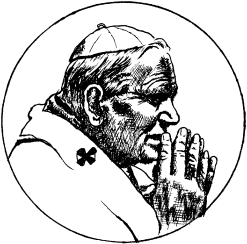 im. Jana Pawła IIul. Bursztynowa 22, 20-576 Lublintel. (81) 527-88-80, 667 665 109www.sp51.lublin.eu, poczta@sp51.lublin.euadres skrytki na ePUAP: /SP51Lublin/SkrytkaESP
Znak sprawy BK-III.261.10.2023Lublin, dnia 18.09.2023r.PROTOKÓŁ Z POSTĘPOWANIA O ZAMÓWIENIE PUBLICZNE NAna  dostawy drobiu do stołówki Szkoły Podstawowej nr 51 im. Jana Pawła II 
w roku szkolnym 2023/24.Postępując zgodnie ze szkolnym regulaminem zamówień publicznych, 17.08.2023r. umieszczono na stronie BIP Szkoły zaproszenie do składania ofert na  dostawy drobiu do stołówki Szkoły Podstawowej nr 51 im. Jana Pawła II w roku szkolnym 2023/24.Termin przesyłania ofert wyznaczono do 25.08.2023r.Termin wykonania zamówienia: 04.09.2023r. – 21.06.2024r.Zestawienie ofert:W dniu 28.08.2023r. umieszczono na stronie BIP Szkoły zawiadomienie o wyborze najkorzystniejszej oferty. W dniu 01.09.2023r. z firmą Kabanos Spółka Komandytowa Robert Kmiecicki, Zdzisław Czuba, 
ul. Mełgiewska 20 a, 20-234 Lublin została podpisana umowa na realizację zamówienia publicznego, nr umowy 14/ZP/2023Krzysztof Kozieł (podpis pracownika odpowiedzialnego za zamówienia publiczne)Beata Banach(podpis głównej księgowej)                                                                                                                                               Beata Brajerska(podpis Dyrektora Szkoły)Nazwa firmy i adreskwota brutto zamówieniaKabanos Spółka Komandytowa Robert Kmiecicki, Zdzisław Czuba, 
ul. Mełgiewska 20 a, 20-234 Lublin72 140,00 złZAKŁAD MIĘSNY WASĄG Sp.J. Hedwiżyn 118, 23-400 Biłgoraj72 930,00 złSOLIDEZ Sp. z o.o. ul. Bukowa 2, Turka, 20-258 Lublin76 026,50 zł